Подготовила учитель-логопед Брагина Ирина АнатольевнаМБДОУ №2г. Приморско-АхтарскМуниципальное бюджетное дошкольное образовательное учреждение                              детский сад № 2 «Ромашка»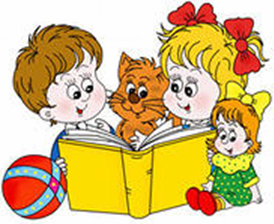 Памятка для родителейКак заниматься с ребенком домаУважаемые родители!Ваш ребенок посещает логопедическую группу.Дети, занимающиеся дома с родителями по заданиям учителя-логопеда, гораздо быстрее и успешнее преодолевают речевые нарушения.Занимаясь с ребенком дома, необходимо следовать указаниям учителя-логопеда. Желательно выполнение всех заданий. Это дисциплинирует ребенка, организует его и подготавливает к восприятию школьной программы.Если ребенок часто не справляется с заданиями, или у родителей возникают затруднения во время занятий с ребенком дома, необходимо обратиться за консультацией к учителю – логопеду. Каждую неделю учитель-логопед информирует о названии лексической темы и отмечает сроки ее изучения. Папку с заданием родители получают в четверг или в пятницу.  Занятия с ребенком лучше проводить в первой половине дня.        Не стоит выполнять все задания сразу. Лучше заниматься несколько раз по 10 – 15 минут.  Рабочие тетради необходимо приносить в понедельник, даже если вы не успели позаниматься с ребенком. Артикуляционную и пальчиковую гимнастику следует делать вместе с ребёнком и самому взрослому, выразительно произнося текст и давая правильный образец выполнения движений.Артикуляционная гимнастика обязательно выполняется перед зеркалом. Консультацию о правильном ее выполнении вы можете получить у учителя-логопеда.Графические упражнения (обводка, штриховка, закрашивание) ребенок должен выполнять самостоятельно, сидя за столом, под присмотром взрослого. Эти задания выполняются в тетради только простым и цветными карандашами. Необходимо, чтобы тетрадь выглядела аккуратно.Если ребенок болен или у него плохое настроение, не стоит заставлять ребенка заниматься. Так же не надо выполнять задание за него. Если ребенок не может выполнить какое–то задание или упражнение, взрослому необходимо пояснить его или дать образец правильного ответа, а через некоторое время вновь попытаться выполнить упражнение. Речевой материал для закрепления словарного запаса и поставленных звуков можно проговаривать не только дома, но и по дороге в детский сад или на прогулке. Но некоторые виды занятий требуют обязательной спокойной деловой обстановки, а также отсутствия отвлекающих факторов.Не заостряйте внимание ребенка на недостатках его речи, однако, когда изучаемый звук находится на этапе автоматизации (т.е. поставлен), родителям необходимо следить за правильным произношением, отрабатываемых звуков постоянно, в ненавязчивой форме напоминать о его правильном произношении.Будьте терпеливы с ребенком, внимательны к нему во время занятий. Вы должны быть доброжелательны, участливы, но достаточно требовательны. Не надо ругать ребенка за неудачи. Не забывайте отмечать успехи детей, хвалить и поощрять их за достигнутые результаты. 